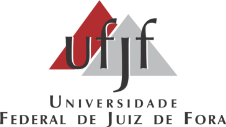 UNIVERSIDADE FEDERAL DE JUIZ DE FORA ARQUIVO CENTRALUNIVERSIDADE FEDERAL DE JUIZ DE FORA ARQUIVO CENTRAL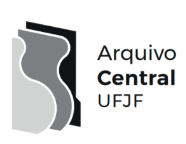 FundoFórum Benjamin Colucci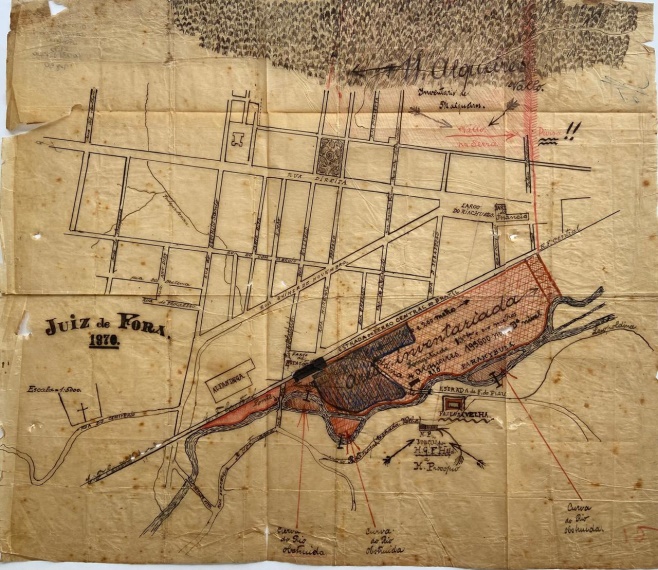 BR_MG_UFJF_AH_FFBC_CART_1870_01BR_MG_UFJF_AH_FFBC_CART_1870_01SérieDivisão e Demarcação UrbanaBR_MG_UFJF_AH_FFBC_CART_1870_01BR_MG_UFJF_AH_FFBC_CART_1870_01Ano1935BR_MG_UFJF_AH_FFBC_CART_1870_01BR_MG_UFJF_AH_FFBC_CART_1870_01Número01BR_MG_UFJF_AH_FFBC_CART_1870_01BR_MG_UFJF_AH_FFBC_CART_1870_01Caixa03BR_MG_UFJF_AH_FFBC_CART_1870_01BR_MG_UFJF_AH_FFBC_CART_1870_01Parte 1Doroteia Anna Halfeld (espólio de)BR_MG_UFJF_AH_FFBC_CART_1870_01BR_MG_UFJF_AH_FFBC_CART_1870_01Parte 2Alfredo Ferreira Lage e outrosBR_MG_UFJF_AH_FFBC_CART_1870_01BR_MG_UFJF_AH_FFBC_CART_1870_01Obs 1Anexo: planta fl. 50BR_MG_UFJF_AH_FFBC_CART_1870_01BR_MG_UFJF_AH_FFBC_CART_1870_01Documento CartográficoDocumento CartográficoBR_MG_UFJF_AH_FFBC_CART_1870_01BR_MG_UFJF_AH_FFBC_CART_1870_01DenominaçãoJuiz de ForaBR_MG_UFJF_AH_FFBC_CART_1870_01BR_MG_UFJF_AH_FFBC_CART_1870_01TipologiaPlantaBR_MG_UFJF_AH_FFBC_CART_1870_01BR_MG_UFJF_AH_FFBC_CART_1870_01AutorPeritos agrimensores (agrimensor)BR_MG_UFJF_AH_FFBC_CART_1870_01BR_MG_UFJF_AH_FFBC_CART_1870_01Ano1870BR_MG_UFJF_AH_FFBC_CART_1870_01BR_MG_UFJF_AH_FFBC_CART_1870_01Escala1:5.000 metrosBR_MG_UFJF_AH_FFBC_CART_1870_01BR_MG_UFJF_AH_FFBC_CART_1870_01SuportePapel de sedaBR_MG_UFJF_AH_FFBC_CART_1870_01BR_MG_UFJF_AH_FFBC_CART_1870_01DescriçãoManuscrito, colorido, tinta canetaBR_MG_UFJF_AH_FFBC_CART_1870_01BR_MG_UFJF_AH_FFBC_CART_1870_01Dimensões38,0 x 44,0 cmBR_MG_UFJF_AH_FFBC_CART_1870_01BR_MG_UFJF_AH_FFBC_CART_1870_01IdentificaçãoBR_MG_UFJF_AH_FFBC_CART_1870_01BR_MG_UFJF_AH_FFBC_CART_1870_01BR_MG_UFJF_AH_FFBC_CART_1870_01Localização atualSala 12, Mapoteca 02, gaveta 01BR_MG_UFJF_AH_FFBC_CART_1870_01BR_MG_UFJF_AH_FFBC_CART_1870_01Obs 2Planta da região central de Juiz de Fora, área da Praça da EstaçãoBR_MG_UFJF_AH_FFBC_CART_1870_01BR_MG_UFJF_AH_FFBC_CART_1870_01